UPAYA MENINGKATKAN MUTU PENDIDIKAN ANAK DIDIK  DI SMP ISLAM DURENAN TRENGGALEKTAHUN PELAJARAN 2011/2012SKRIPSI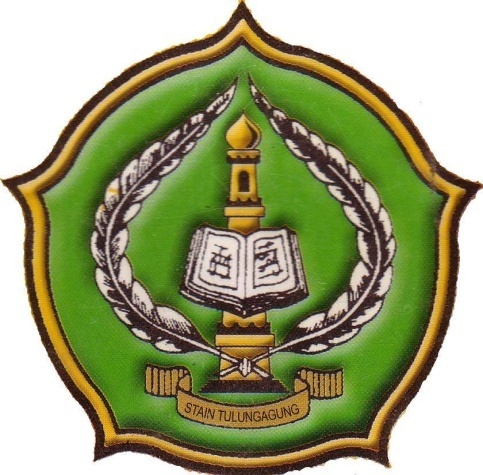 Oleh ZAIN KHOIROTUL FUADIANIM 3211083130PROGRAM STUDI PENDIDIKAN AGAMA ISLAMJURUSAN  TARBIYAHSEKOLAH TINGGI AGAMA ISLAM NEGERI(STAIN) TULUNGAGUNG 2012UPAYA MENINGKATKAN MUTU PENDIDIKAN ANAK DIDIK DI SMP ISLAM DURENAN TRENGGALEKTAHUN PELAJARAN 2011/2012SKRIPSIDiajukan Kepada Sekolah Tinggi Agama Islam Negeri (STAIN) Tulungagung untuk memenuhi salah satu persyaratan dalam menyelesaikan Program Sarjana Strara Satu Ilmu Pendidikan IslamOleh ZAIN KHOIROTUL FUADIANIM 3211083130PROGRAM STUDI PENDIDIKAN AGAMA ISLAMJURUSAN  TARBIYAHSEKOLAH TINGGI AGAMA ISLAM NEGERI(STAIN) TULUNGAGUNG2012PERSETUJUAN PEMBIMBINGNaskah Skripsi yang disusun oleh: Zain Khoirotul Fuadia, Nim: 3211083130  dengan judul “ Upaya Meningkatkan Mutu Pendidikan Anak Didik Di SMP Islam  Durenan Trenggalek Tahun Ajaran 2011-2012 ”, telah diadakan bimbingan, pemeriksaan maupun perbaikan seperlunya dan dipandang telah memenuhi syarat untuk diajukan dalam sidang munaqosah/ ujian skripsi.            	Tulungagung, 15 Juni 2012  PembimbingDrs. Muwahid Shulhan, M.Ag.NIP. 195312051982031004PENGESAHANSkripsi dengan  judul “Upaya Meningkatkan Mutu Pendidikan Anak Didik Di SMP Islan Durenan Trenggalek” yang di tulis oleh Zain Khoirotul Fuadia  ini telah dipertahankan di depan Dewan Penguji Skripsi STAIN Tulungagung pada hari Kamis, tanggal 28 Juni 2012, dan dapat diterima sebagai salah satu persyaratan untuk menyelesaikan Program Sarjana Stara Satu dalam Jurusan Tarbiyah.SURAT PERNYATAANSaya yang bertanda tangan di bawah ini:Nama	:	Zain Khoirotul FuadiaNIM	:	3211083130Jurusan 	:	TarbiyahProgram Studi 	:	Pendidikan Agama IslamDosen Pembimbing	:	Drs. Muwahid Shulhan, M.Ag.Judul Skripsi	: "Upaya Meningkatkan Mutu Pendidikan Anak Didik di SMP Islam Durenan Trenggalek", Tahun ajaran 2011/2012.Menyatakan bahwa naskah skripsi ini secara keseluruhan adalah benar-benar merupakan penelitian atau karya sendiri kecuali pada bagian-bagian yang ditunjuk sebelumnya.Apabila kemudian hari terbukti atau dapat dibuktikan skripsi ini hasil jiplakan, saya bersedia menerima sanksi atas perbuatan saya.Tulungagung, 14 Juni 2012Yang Membuat PernyataanZain Khoirotul FuadiaNIM.3211083130MOTTOArtinya: Sesungguhnya Allah tidak akan mengubah apa yang terdapat pada (keadaan) suatu kaum (masyarakat), sehingga mereka mengubah apa yang terdapat dalam diri (sikap mentak) mereka.(QS. Ar-Ra’ad : 11)PERSEMBAHANDengan sebuah karya yang sederhana ini kupanjatkan puji syukur kehadirat Illahi Robbi dan Nabi Muhammad SAW Sebagai pembawa cahaya kebenaran, dan kususun skripsi ini dengan ilmu yang kupelajari, dengan materi, tenaga, fasilitas dan dukungan moral serta bimbingan dan anugerah Allah maka dengan segala kerendahan hati kupersembahkan karya ini kepada orang-orang yang sangat berarti dalam perjalanan hidupku…….Sepasang mutiara hati Ayah dan ibu (Bapak H.Muhadji dan Ibu Hj. Istipadah) yang memancarkan sinar kasih sayang yang tiada pernah usai dalam mendo'akan, memotivasi, mendidikku. Kasih mereka tiada tara hingga tak dapat kuungkapkan yang akan selalu kurangkai dalam do'a,……., semoga amal mereka diridhoi oleh Allah SWT. Kakak-Kakakku tercinta ( Mbak Ansih dan Mas Edi ) mereka telah banyak memberikan semangat dalam meniti jalan panjang kehidupan tuk meraih segala asa hingga ku sampai pada gerbang masa depan yang cerah, dengan kalianlah kulalui hari-hari penuh kasih dan sayang dari keluargaKakakku Ahmad Muzakky,  terima kasih karena selama ini kakak sudah banyak membantu dalam menyelesaikan skripsi ini, dan terima kasih juga atas motivasi yang selalu kakak berikan, dan atas semangat yang kakak curahkan selama ini aku terus bangkit dan tak kan putus asa, seperti kakak yang selalau memberikan arahan dengan penuh kasih sayang Guru dan dosenku yang mulia yang telah memberikan ilmunya kepadaku, karena engkaulah diri ini menjadi terbimbing dan terdidikKeluarga besarku "PAI A-D" STAIN Tulungagung dengan kalian aku belajar dan bersama kalian pula banyak sekali kenangan manis yang tak terlupakan. Khususnya Fitri, Wati, Rosi, (Four eangel) Terima kasih atas semangat dan motivasinya. Teman-teman dan sahabat-sahabatku yang tak bisa kusebutkan aku sayang kalian semua dan semua yang telah membantu terselesaikannya skripsi ini makasih ya…..KATA PENGANTAR	Ucapan syukur alhamdulillahirobbil alamin, penulis haturkan  kehadirat Allah SWT, yang telah memberi rahmat dan nikmat serta hidayahnya, sehingga penulis skripsi dengan judul “Upaya Meningkatkan Mutu Pendidikan Anak Didik di SMP Islam 1 Durenan Trenggalek “ dapat terselesaikan yang merupakan syarat mutlak menyelesaikan program sarjana strata satu (S1) STAIN Tulungagung.Sholawat dan salam semoga tetap tercurahkan kepada Rosululloh saw yang telah membawa manusia dari zaman jahiliyah menuju alam yang serba modern seperti sekarang ini.Terselesainya penulisan skripsi ini tidak terlepas dari berbagai bantuan baik moril maupun materiil dari berbagai pihak yang sangat besar nilainya, maka sudah sepantasnya penulis haturkan ucapan terima kasih yang tak terhingga kepada  :Bapak Dr. Maftuhin M.Ag  sebagai Ketua Sekolah Tinggi Agama Islam Negeri Tulungagung yang telah mengantarkan penulis untuk menyelesaikan study.Bapak Abdul Aziz M.Pd.I, selaku Ketua Jurusan PAI Sekolah Tinggi Agama Islam Negeri yang telah memberikan izin kepada penulis untuk mengumpulkan skripsi.Bapak Kharis M.Pd.I, selaku Ketua Program Studi PAI yang selaku membantu menyukseskan terselenggarakannya skripsi ini.Bapak Drs. Muwahid Shulhan,M.Ag yang telah banyak meluangkan waktu dan tenaganya untuk membimbing penulisan skripsi ini menuju terselesainya dan kesempurnaan.Bapak Mahmud Ahmadi, selaku Kepala Sekolah SMP Islam Durenan Trenggalek yang telah memberikan izin dan fasilitas dalam penelitian ini.Bapak Dosen dan karyawan yang telah banyak membantu penulis dan memberikan ilmunya kepada penulis, sehingga dapat menghantar terselesainya penulisan skripsi ini.Teman-temanku seperjuangan di STAIN Tulungagung yang telah mengisi hari-hari penulis dengan canda, tawa, dan memberikan semangat satu sama lainnya.Walaupun dapat terselesaikan penulisan skripsi ini, dengan ibarat tiada gading yang tak retak, penulis menyadari bahwa penulisan skripsi ini masih banyak kekurangan, dan masih sangat jauh dari kesempurnaan, untuk itu penulis mengharap kritik dan saran yang membangun dari para pembaca.Akhirnya penulis berharap skripsi ini bisa bermanfaat bagi penulis sendiri khususnya dan bagi masyarakat padsa umumnya.	Tulungagung, 13 Juni 2012PenulisZain Koirotul FuadiaNIM. 3211083130DAFTAR ISIHalaman Sampul	iHalaman Judul 	iiHalaman Persetujuan	iiiHalaman Pengesahan	ivHalaman Pernyataan 	vHalaman Motto …….	viHalaman Persembahan 	viiKata Pengantar 	viiiDaftar isi 	xDaftar Tabel	 xiDaftar Lampiran 	xiiAbstrak 	xiiiBAB I  :   	PENDAHULUANLatar Belakang Masalah	1Fokus Penelitian	8Tujuan Penelitian	9Kegunaan Hasil Penelitian	9Penegasan Istilah	10Sistematika Pembahasan 	12BAB II :	LANDASAN TEORIKajian Tentang Mutu Pendidikan Anak Didik	14 Pembahasan tentang mutu pendidikan	14 Faktor-faktor yang mempengaruhi keberhasilan belajar anak didik	22Upaya Meningkatkan Mutu Pendidikan Anak Didik	26Upaya meningkatkan disiplin anak didik	26Upaya menegembangkan bakat anak didik	32Upaya pengadaan fasilitas belajar anak didik	40Upaya membantu kesulitan anak didik	43Penelitian Terdahulu	60Kerangka Berfikir Teoritis	66BAB III		METODE PENELITIANPola dan Jenis Penelitian	67Lokasi Penelitian	68Kehadiran Peneliti	69Sumber Data 	70Prosedur pengumpulan data	71Teknik Analisis Data	76Pengecekan Keabsahan data 	77Tahap-tahap penelitian	79BAB IV    PAPARAN DATA DAN PEMBAHASANPaparan Data	81Temuan Penelitian 	100Pembahasan Penelitian	129BAB V   	PENUTUPKesimpulan 	138Saran 	139DAFTAR KEPUSTAKAAN LAMPIRAN-LAMPIRANDAFTAR TABEL 	  Tabel 	HalProfil Sekolah	 79Data Jumlah Siswa SMP Islam Durenan Trenggalek	90Keadaan Personal Guru SMP Islam Durenan Trenggalek 	91Keadaan Gedung SMP Islam Durenan Trenggalek	95Perabot Siswa / Mebelair 	100Alat Peraga Matematika 	100Alat Peraga IPS	101Alat  Peraga IPA	101Alat Seni Suara / Seni Musik 	102Alat Olah Raga	102Alat Ketrampilan  (Elektronika) 	103DAFTAR LAMPIRANLampiran 1	: 	Pedoman ObservasiLampiran 2	:	Pedoman DokumentasiLampiran 3	:	Pedoman interviewLampiran 4	: Surat permohonan izin penelitianLampiran 5	:	Surat Bimbingan SekripsiLampiran 6 	:	Surat Keterangan PenelitianLampiran 7	:	Kartu BimbinganLampiran 8	:	 Gambar/Foto-foto.Lampiran 9 	:	 Denah LokasiLampiran 11	:	 Biodata PenulisABSTRAKSkripsi dengan judul “Upaya Meningkatkan Mutu PendidikanAnak Didik di SMP Islam  Durenan, Tahun Pelajaran 2011/ 2012” ini ditulis oleh Zain Khoirotul Fuadia, Pendidikan Agama Islam (PAI), NIM: 3211083130  Tahun 2012, dibimbing oleh Drs. Muwahid Shulhan, M.Ag. Kata Kunci : Mutu Pendidikan Anak DidikLatar belakang: Sekolah adalah salah satu organisasi pendidikan yang mempunyai suatu kekuatan untuk membantu dan mengantarkan peserta didik menuju cita-cita yang diharapkan. Sekolah yang baik adalah sekolah yang bisa mencetak siswa-siswa yang berprestasi tinggi dan dapat memanfaatkan guru-guru yang berkualitas baik serta mendapatkan kepercayaan dari masyarakat sekitar sehingga mutu pendidikan menjadi terjamin dengan meningkatnya prestasi anak didik sesuai dengan yang diharapkan. Lembaga pendidikan adalah satu sub sistem dari beberapa sub sistem yang ada dalam masyarakat, keberadaan lembaga pendidikan tidak terlepas dari peran serta masyarakat, karena maju tidaknya sebuah lembaga pendidikan dalam semua jenjang dan level tergantung bagaimana lembaga pendidikan tersebut mampu menjalin kerjasama yang baik dengan masyarakat. Permasalahannya disini itu terletak bagaimana upaya meningkatakan mutu pendidikan anak didik, agar mengungkapkan tekhnikanak didik yang berkualitas.Fokus penelitian ini adalah: 1). Bagaimana upaya meningkatkan kedisiplinan anak didik di SMP Islam Durenan Trenggalek, 2). Bagaimanakah upaya mengembangkan bakat anak didik di SMP Islam Durenan, 3). Bagaimanakah upaya membantu kesulitan belajar  anak didik di SMP Islam Durenan.Tujuan penelitian ini adalah: 1). Untuk mengetahui upaya meningkatkan disiplin anak didik di SMP Islam Durenan.2) Untuk mengetahui upaya mengembangkan bakat anak didik di SMP Islam  Durenan. 3) Untuk mengetahui upaya membantu kesulitan belajar  anak didik di SMP Islam  Durenan.Penelitian ini menggunakan metode penelitian: 1) pendekatan:  kualitatif, jenis penelitian: deskriptif, 2) Lokasi penelitian di SMP Islam Durenan Trenggalek. 3). Kehadiran peneliti: peneliti hadir di lokasi di SMP Islam Durenan Trenggalek. 4). Sumber Data : 1.Data primer: kepala sekolah,wakil kepala sekolah, komite sekolah,dan tata usaha. 2. Data skunder: dokumentasi,serta arsip-arsip penting lainya. 5). Prosedur  Pengumpulan Data: Observasi, wawancara, dan dokumentasi, 6). Tehnik  analisis data reduksi data, display atau sajian data, dan verifikasi/ penyimpulan data 7). Pengecekan keabsahan temuan: perpanjangan keikutsertaan , ketekunan/keajegan pengamat, dan trianggulasi Dari penelitian itu dapat dilihat hasil-hasil penelitian yaitu: 1). Bahwa upaya meningkatkan disiplin anak didik di SMP Islam Durenan dengan adanya pembiasaan, contoh dan tauladan yang mana hal itu dapat di contohkan oleh pendidik, yang meliputi baik kepala sekolah, guru, staf-staf lainnya. 2). Bahwa dalam upaya mengembangkan bakat anak didik hal itu dilakukan dengan cara menghubungkan bakat baik dengan bimbingan belajar dengan bimbingan pekerjaan. 3). Bahwa upaya dalam membantu kesulitan belajar yaitu dengan cara: bimbingan belajar, bimbingan pribadi, bimbingan orang tua, remedial teaching (pengajaran remedial).Dewan Penguji SkripsiDewan Penguji SkripsiKetuaUmmu Iffah, M. Fil. INIP. 197404212006042003 159SekretarisDrs.Muwahid Shulhan, M.Ag NIP.195312051982031004019 1204 2005 01 1 005Penguji UtamaDr.As’aril Muhajir, M. Ag	NIP. 196801292000031001Penguji UtamaDr.As’aril Muhajir, M. Ag	NIP. 196801292000031001Tulungagung, 28 Juni 2012Tulungagung, 28 Juni 2012MengesahkanSekolah Tinggi Agama Islam Negeri (STAIN) TulungagungKetuaDr. Maftukhin, M.AgNIP. 19670717 200003 1 002MengesahkanSekolah Tinggi Agama Islam Negeri (STAIN) TulungagungKetuaDr. Maftukhin, M.AgNIP. 19670717 200003 1 002